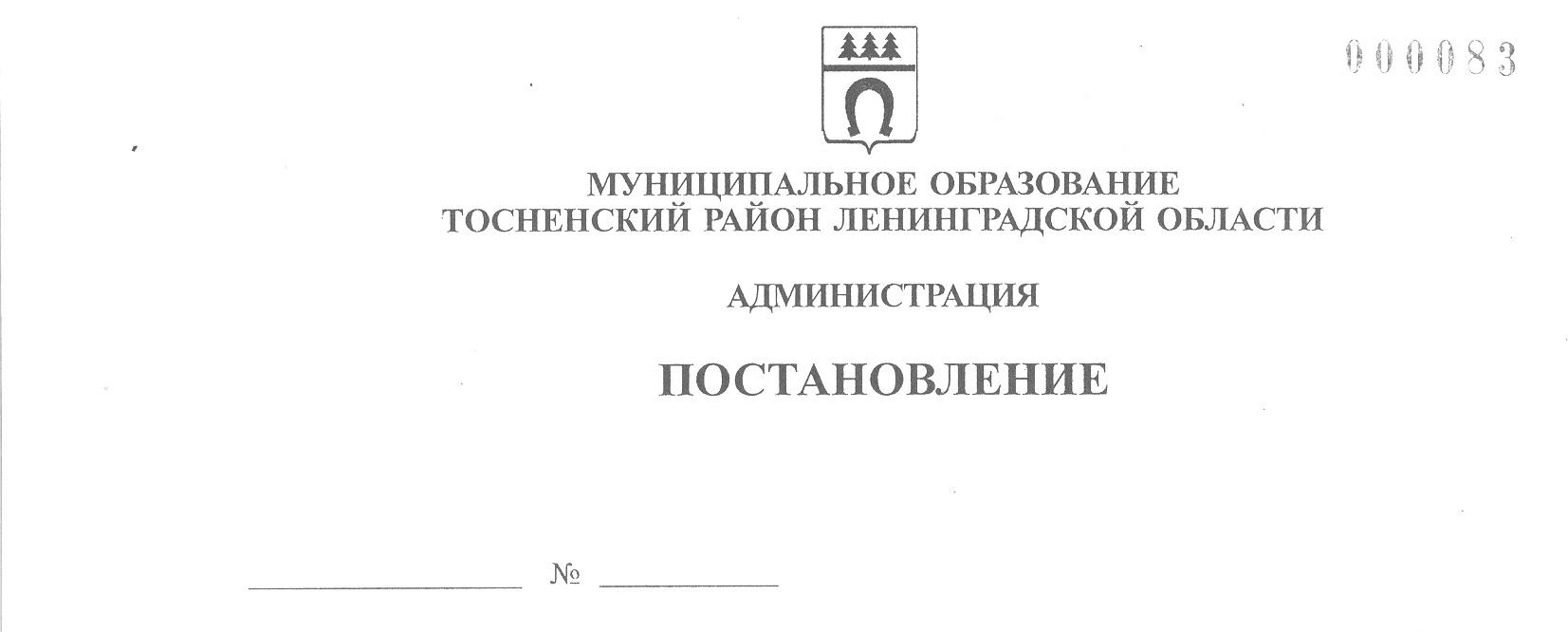 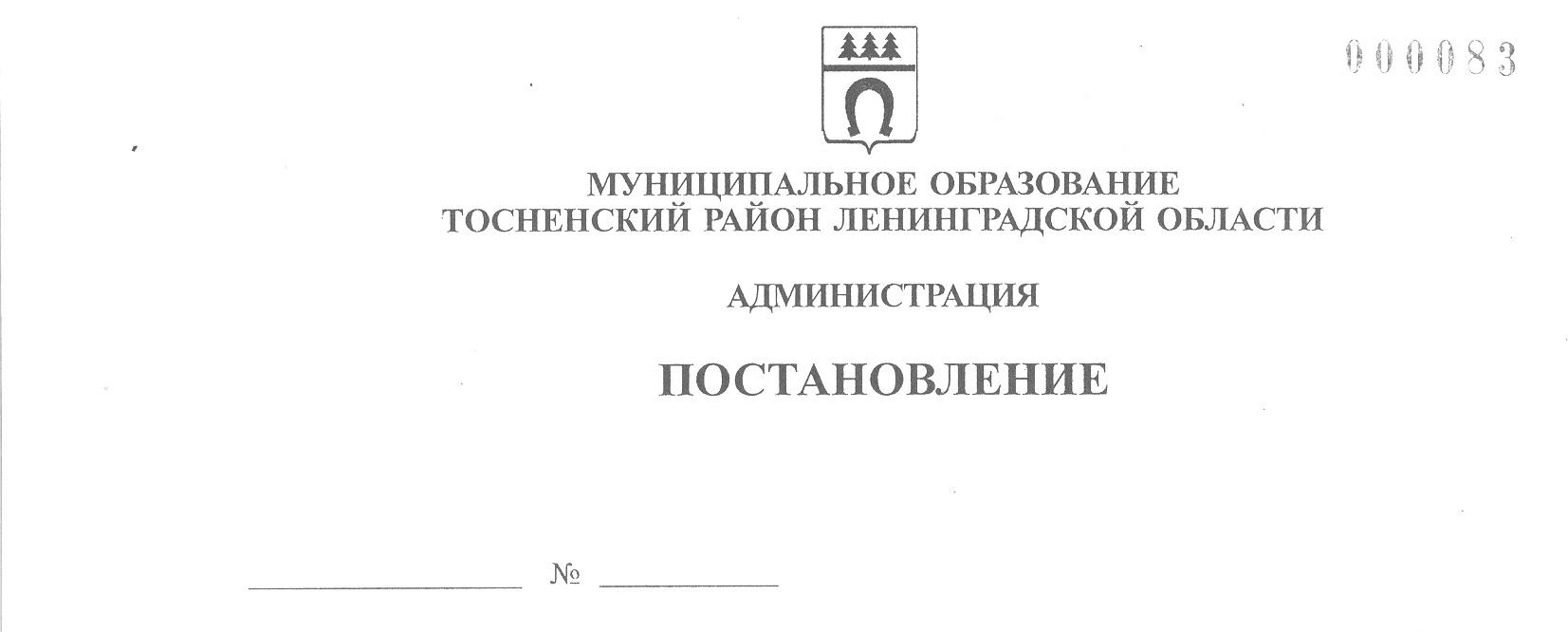 29.04.2021                                932-паОб обеспечении безопасности и правопорядка в период майских праздников 2021 года на территории муниципального образования Тосненский район Ленинградской областиВ целях обеспечения безопасности граждан, недопущения дестабилизации общественно-политической обстановки, предупреждения и пресечения террористических и экстремистских проявлений, охраны общественного порядка, соблюдения правил пожарной безопасности в период проведения праздничных мероприятий, посвященных празднованию Дня Весны и Труда и 76-ой годовщины Победы в Великой Отечественной войне 1941-1945 гг. на территории муниципального образования Тосненский район Ленинградской области администрация муниципального образования Тосненский район Ленинградской областиПОСТАНОВЛЯЕТ:1. Рекомендовать главам администраций городских и сельских поселений Тосненского муниципального района Ленинградской области:1.1. Подготовить информацию в правоохранительные органы (отделение г. Кириши УФСБ по Санкт-Петербургу и Ленинградской области (далее – УФСБ), ОМВД России по Тосненскому району Ленинградской области (далее – ОМВД) и подразделения МЧС России по Ленинградской области (27 пожарно-спасательный отряд федеральной противопожарной службы государственной противопожарной службы Главного управления МЧС России по Ленинградской (далее – 27 ПСО), отдел надзорной деятельности и профилактической работы Тосненского района (далее – ОНДиПР) об объектах (территориях), на которых запланировано проведение культурно-массовых мероприятий, посвященных празднованию Дня Весны и Труда и 76-ой годовщины Победы в Великой Отечественной войне 1941-1945 гг. на территории поселений.1.2. Организовать совместно с сотрудниками ОМВД, ОНД и ПР проведение комплексного обследования объектов (территорий), запланированных для проведения праздничных, культурно-массовых и спортивных мероприятий, посвященных празднованию Дня Весны и Труда и 76-ой годовщины Победы в Великой Отечественной войне 1941-1945 гг., на предмет соответствия их антитеррористической защищенности. 1.3. Организовать с сотрудниками ОМВД принятие дополнительных мер по обеспечению охраны мемориалов, братских захоронений, памятников воинам, погибшим в годы Великой Отечественной войны 1941-1945 гг., от актов вандализма и осквернения со стороны экстремистов. 1.4. Организовать проведение дополнительных инструктажей руководителей и персонала объектов культуры, расположенных на территориях поселений,  по действиям в случае возникновения террористической угрозы и чрезвычайных ситуаций в период подготовки и  проведения культурно-массовых и спортивных мероприятий, посвященных празднованию Дня Весны и Труда и 76-ой годовщины Победы в Великой Отечественной войне 1941-1945 гг. 1.5. Принять дополнительные профилактические меры по усилению антитеррористической защищенности зданий администраций городских и сельских поселений.1.6. Усилить контроль за доступом к узловым объектам систем энерго- и теплоснабжения, водоснабжения, критически важным и потенциально опасным объектам, расположенным на территории поселений, принять меры профилактики и пресечений попыток противоправного вмешательства в работу указанных объектов.1.7. Проверить готовность сил и средств, привлекаемых для ликвидации и минимизации последствий террористических актов и чрезвычайных происшествий, уточнить порядок их развертывания и схемы оповещения соответствующих должностных лиц. Провести уточнение планов действий по предупреждению и ликвидации чрезвычайных ситуаций.1.8. При организации культурно-спортивных мероприятий на объектах с массовым пребыванием людей строго руководствоваться Положением о порядке организации и проведения культурно-массовых, театрально-зрелищных мероприятий и фейерверков на территории муниципального образования Тосненский район Ленинградской области, утвержденным постановлением администрации муниципального образования Тосненский район Ленинградской области от 01.11.2007 № 1656-па.1.9. Предусмотреть в администрациях городских и сельских поселений Тосненского муниципального района Ленинградской области круглосуточное дежурство ответственных лиц.Организовать оперативное информирование правоохранительных органов и администрации муниципального образования Тосненский район Ленинградской области (через ЕДДС МКУ «ЦА ХО» (тел./факс 30-999) об изменениях и обострениях оперативной обстановки в местах проведения праздничных мероприятий. О возникающих чрезвычайных ситуациях и происшествиях сообщать незамедлительно.2. Комитету образования администрации муниципального образования Тосненский район Ленинградской области:2.1. Провести инструктажи руководителей и персонала общеобразовательных учреждений района по действиям в случае возникновения террористической угрозы и чрезвычайных ситуаций в период подготовки и проведения культурно-массовых и спортивных мероприятий, посвященных празднованию 76-ой годовщины Победы в Великой Отечественной войне 1941-1945 гг.3. Отделу по культуре и туризму администрации муниципального образования Тосненский район Ленинградской области:3.1. Направить информацию в правоохранительные органы (УФСБ, ОМВД) и подразделения МЧС (27 ОПС и ОНД и ПР) об объектах (территориях), на которых запланировано проведение культурно-массовых мероприятий, посвященных празднованию Дня Весны и Труда и 76-ой годовщины Победы в Великой Отечественной войне 1941-1945 гг., на территории Тосненского городского поселения Тосненского района Ленинградской области.3.2. Организовать проведение дополнительных инструктажей руководителей и персонала объектов культуры на территории Тосненского городского поселения Тосненского района Ленинградской области  по действиям в случае возникновения террористической угрозы и чрезвычайных ситуаций в период подготовки и  проведения культурно-массовых и спортивных мероприятий, посвященных празднованию Дня Весны и Труда и 76-ой годовщины Победы в Великой Отечественной войне 1941-1945 гг.4. Отделу молодежной политики, физической культуры и спорта администрации муниципального образования Тосненский район Ленинградской области:4.1. Направить информацию в правоохранительные органы (УФСБ, ОМВД) и подразделения МЧС (27 ОПС и ОНД и ПР) об объектах (территориях), на которых запланировано проведение спортивных и молодежных мероприятий, посвященных празднованию Дня Весны и Труда и 76-ой годовщины Победы в Великой Отечественной войне 1941-1945 гг., на территории Тосненского городского поселения Тосненского района Ленинградской области.4.2. Организовать проведение дополнительных инструктажей руководителей и персонала объектов физической культуры и спорта на территории Тосненского городского поселения Тосненского района Ленинградской области  по действиям в случае возникновения террористической угрозы и чрезвычайных ситуаций в период подготовки и  проведения спортивных и молодежных мероприятий, посвященных празднованию Дня Весны и Труда и 76-ой годовщины Победы в Великой Отечественной войне 1941-1945 гг.5. Пресс-службе комитета по местному самоуправлению, межнациональным и межконфессиональным отношениям администрации муниципального образования Тосненский район Ленинградской области через средства массовой информации (периодическая печать, телевидение, радио, Интернет) довести до жителей Тосненского муниципального района Ленинградской области информацию о правилах соблюдения личной безопасности в период подготовки и проведения культурно-массовых и спортивных мероприятий, посвященных празднованию Дня Весны и Труда и 76-ой годовщине Победы в Великой Отечественной войне 1941-1945 гг., предоставленную отделом правопорядка и безопасности, делам ГО и ЧС администрации муниципального образования Тосненский район Ленинградской области.6. Директору МКУ «ЦАХО» поручить ЕДДС:- обеспечить контроль за функционированием системы аппаратно-программного комплекса автоматической информационной системы «Безопасный город» в г. Тосно на объектах городской инфраструктуры и в местах массового нахождения людей, вблизи учреждений образования. Проверить эффективность взаимодействия операторов видеосистем с дежурной частью ОМВД;- откорректировать схему оповещения должностных лиц органов местного самоуправления, правоохранительных органов (УФСБ, ОМВД, следственный комитет, прокуратура), спасательных служб (27 ОПС, 111 ПЧ ОГПС Кировского района ГБУ ЛО «Леноблпожспас» (далее – 111ПЧ ОГПС), поисково-спасательный отряд г. Тосно ГКУ «Управление по обеспечению мероприятий ГЗ ЛО» (далее – ПСО г. Тосно), здравоохранения (ГБУЗ ЛО «Тосненская клиническая межрайонная больница» (далее – ТКМБ), членов антитеррористической комиссии;- проверить эффективность взаимодействия диспетчеров  ЕДДС  с  УФСБ, ОМВД, 27 ПСО, 111 ПЧ ОГПС, ПСО г. Тосно, ТКМБ;- принять меры по повышению общей бдительности сотрудников дежурно-диспетчерской службы.7. Рекомендовать правоохранительным органам и спасательным службам Тосненского муниципального района Ленинградской области:7.1. УФСБ и ОМВД продолжить проведение оперативно-поисковых и профилактических мероприятий по обеспечению безопасности и антитеррористической защищенности в период подготовки и проведения праздничных мероприятий, посвященных празднованию Дня Весны и Труда и 76-ой годовщины Победы в Великой Отечественной войне 1941-1945 гг.7.2. 27 ПСО, 111 ПЧ ОГПС, ПСО г. Тосно принять дополнительные меры по обеспечению пожарной безопасности на объектах (территориях) в период подготовки и проведения праздничных мероприятий, посвященных празднованию Дня Весны и Труда и 76-ой годовщины Победы в Великой Отечественной войне 1941-1945 гг.8. Отчет о выполнении запланированных мероприятий в период подготовки и проведения праздничных мероприятий, посвященных празднованию Дня Весны и Труда и 76-ой годовщины Победы в Великой Отечественной войне 1941-1945 гг., предоставить в отдел правопорядка и безопасности, делам ГО и ЧС администрации муниципального образования Тосненский район Ленинградской области до 30 апреля 2021 года для подготовки доклада главе администрации муниципального образования Тосненский район Ленинградской области.9. Отделу правопорядка и безопасности, делам ГО и ЧС администрации муниципального образования Тосненский район Ленинградской области направить в пресс-службу комитета по местному самоуправлению, межнациональным и межконфессиональным отношениям администрации муниципального образования Тосненский район Ленинградской области настоящее постановление для обнародования в порядке, предусмотренном Уставом муниципального образования Тосненский район Ленинградской области.10. Пресс-службе комитета по местному самоуправлению, межнациональным и межконфессиональным отношениям администрации муниципального образования Тосненский район Ленинградской области обеспечить обнародование настоящего постановления в порядке, предусмотренном Уставом муниципального образования Тосненский район Ленинградской области.11. Контроль за исполнением постановления возложить на заместителя главы администрации муниципального образования Тосненский район Ленинградской области по безопасности Цая И.А.12. Настоящее постановление вступает в силу со дня его принятия.И. о. главы администрации                                                                                И.Ф. ТычинскийПрошкин Андрей Евгеньевич, 8(81361)2160430 га